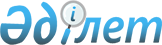 "Сарысу ауданында мүгедектер қатарындағы кемтар балаларды жеке оқыту жоспары бойынша үйде оқытуға жұмсаған шығындарын өндіріп алу мөлшерін және тәртібін айқындау туралы" Сарысу аудандық мәслихатының 2016 жылғы 24 қазандағы № 9-3 шешіміне өзгеріс енгізу туралыЖамбыл облысы Сарысу аудандық мәслихатының 2020 жылғы 5 қарашадағы № 84-3 шешімі. Жамбыл облысының Әділет департаментінде 2020 жылғы 13 қарашада № 4805 болып тіркелді
      "Қазақстан Республикасындағы жергілікті мемлекеттік басқару және өзін-өзі басқару туралы" Қазақстан Республикасының 2001 жылғы 23 қаңтардағы Заңына және "Кемтар балаларды әлеуметтік және медициналық-педагогикалық түзеу арқылы қолдау туралы" Қазақстан Республикасының 2002 жылғы 11 шілдедегі Заңының 16 бабының 4 тармақшасына сәйкес, Сарысу аудандық мәслихаты ШЕШІМ ҚАБЫЛДАДЫ:
      1. "Сарысу ауданында мүгедектер қатарындағы кемтар балаларды жеке оқыту жоспары бойынша үйде оқытуға жұмсаған шығындарын өндіріп алу мөлшерін және тәртібін айқындау туралы" Сарысу аудандық мәслихатының 2016 жылғы 24 қазандағы № 9-3 шешіміне (нормативтік құқықтық актілерді мемлекеттік тіркеу тізілімінде № 3207 болып тіркелген, 2016 жылдың 16 қарашасында Қазақстан Республикасы электрондық түрдегі нормативтік құқықтық актілерінің эталондық бақылау банкінде жарияланған) келесі өзгеріс енгізілсін:
      көрсетілген шешімнің 2 тармақтың 3) тармақшасындағы "тұрғылықты тұратын жері бойынша тіркелгенін растайтын кұжат (мекенжай анықтамасы немесе қала, ауыл әкімінің анықтамасы);" деген жол алынып тасталсын.
      2. Осы шешімнің орындалуын бақылау аудандық мәслихаттың экономика, қаржы, бюджет, агроөнеркәсіп кешені, қоршаған ортаны қорғау мен табиғатты пайдалану, жергілікті өзін-өзі басқаруды дамыту мәселелері жөніндегі тұрақты комиссиясына жүктелсін.
      3. Осы шешім әділет органдарында мемлекеттік тіркелген күннен бастап күшіне енеді және оның алғашқы ресми жарияланған күннен кейін қолданысқа енгізіледі.
					© 2012. Қазақстан Республикасы Әділет министрлігінің «Қазақстан Республикасының Заңнама және құқықтық ақпарат институты» ШЖҚ РМК
				
      Сарысу аудандық

      мәслихатының сессия төрағасы

Б. Дондаұлы

      Сарысу аудандық

      мәслихат хатшысы

С. Бегеев
